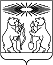 О внесении изменений в постановление администрации Северо-Енисейского района «Об утверждении муниципальной программы «Развитие физической культуры, спорта и молодежной политики»В целях корректировки муниципальной программы «Развитие физической культуры, спорта и молодежной политики», утвержденной постановлением администрации Северо-Енисейского района от 29.10.2013 № 563-п «Об утверждении муниципальной программы «Развитие физической культуры, спорта и молодежной политики», в соответствии со статьями 14, 15 Федерального закона от 06.10.2003 131-ФЗ «Об общих принципах организации местного самоуправления в Российской Федерации», постановлением администрации Северо-Енисейского района от 29.07.2013 № 364-п «Об утверждении порядка принятия решений о разработке муниципальных программ Северо-Енисейского района, их формировании и реализации», распоряжением администрации Северо-Енисейского района от 30.07.2013 № 650-ос «Об утверждении перечня муниципальных программ муниципального образования Северо-Енисейский район», руководствуясь статьей 34 Устава Северо-Енисейского района, ПОСТАНОВЛЯЮ:1. Внести в постановление администрации Северо-Енисейского района от 29.10.2013 № 563-п «Об утверждении муниципальной программы «Развитие физической культуры, спорта и молодежной политики» (в редакции постановлений администрации Северо-Енисейского района 18.11.2013 № 639-п; от 30.01.2014 № 36-п; от 27.02.2014 № 72-п; от 25.04.2014 № 151-п; от 08.05.2014г. № 169-п; от 03.06.2014 № 234-п; от 07.07.2014 № 299-п; от 18.08.2014 № 391-п; от 09.09.2014 № 438-п; от 02.10.2014 № 482–п; от 13.11.2014 № 556-п; от 01.12.2014 № 593-п; от 22.12.2014 № 662-п; от 24.12.2014 № 676-п; от 18.02.2015 № 43-п; от 15.05.2015 № 158-п; от 24.06.2015 № 309–п; от 13.07.2015 № 384–п; от 23.07.2015 № 423–п; от 27.08.2015 № 511–п; от 28.09.2015 № 597–п.; от 13.11.2015 № 684–п; от 18.11.2015 №703– п; от 08.12.2015 № 784–п; от 17.12.2015 № 823–п; от 01.02.2016 № 32–п; от 25.02.2016 № 72–п; от 06.04.2016 № 173–п; от 27.04.2016 № 227–п; от 25.05.2016 № 312-п; от 10.06.2016 № 368–п; от 30.06.2016 № 428–п, от 28.07.2016 № 509-п; от 02.09.2016 № 591-п; от 07.10.2016 № 681–п; от 11.11.2016 № 762–п; от 14.12.2016 № 863–п; от 28.12.2016 № 914–п, от 09.02.2017 № 42-п, от 30.03.2017 № 112-п; от 04.05.2017 № 162–п; от 19.05.2017 № 186–п; от 14.06.2017 № 232-п; от 05.07.2017 262-п ; от 20.07.2017 № 297-п; от 08.08.2017 № 314-п, от 21.09.2017 № 360-п; от 13.10.2017 № 398-п, от 01.11.2017 № 419-п, от 05.12.2017 № 461-п, от 15.12.2017 № 487-п, от 25.12.2017 № 503-п, от 25.12.2017 № 504-п, от 19.01.2018 № 21-п, от 29.01.2018 № 38-п, от 06.03.2018 № 74-п, от 22.03.2018 № 86-п, от 17.04.2018 № 120-п, от 04.05.2018 № 143-п, от 18.05.2018 №153-п, от 07.06.2018 № 178-п,от 18.06.2018 № 195-п, от 09.07.2018 № 209-п, от 31.07.2018 № 229-п, от 17.08.2018 № 262-п, от 27.09.2018 № 308 -п, от 04.10.2018 №  323-п, от 12.10.2018 № 334-п, от  17.10.2018 № 340-п, от 24.10.2018 № 344-п, от 01.11.2018 № 367-п, от 23.11.2018 № 410-п, от 18.12.2018 № 443-п,от 29.12.2018 № 467-п; от 30.01.2019 № 30-п, от 06.03.2019 № 78-п, от 08.04.2019 № 123-п, от 30.04.2019 № 158-п, от 24.05.2019 № 182-п, от 14.06.2019 № 212-п, от 04.07.2019 № 238-п, от 16.07.2019 № 255-п, от 31.07.2019 № 281-п,  от 17.09. 2019 № 330 -п, от  07.10.2019 № 361-п, от 30.10.2019 № 398-п, от 31.10.2019 № 408-п, от 20.11.2019 № 437-п,  от 22.11.2019 № 444 -п, от 13.12.2019 № 478-п,  от 16.12.2019 № 490-п, от 19.12.2019 № 510-п, от   28.01.2020 № 28-п, от 11.03.2020 № 93-п, от 22.04.2020 № 144-п, от 05.06.2020 № 249-п, от 02.07.2020 № 277-п, от 22.07.2020 № 301-п, от 25.08.2020 № 326-п, от  27.11.2020 № 524-п, от 11.12.2020 № 556-п, от 22.12.2020 № 579-п, от 05.02.2021 № 54-п, от 04.03.2021 №105-п, от 04.03.2021 №107-п, от 22.03.2021 № 144-п, от 20.04.2021 № 190-п, от 19.05.2021 № 215-п, от 21.05.2021 № 223-п, от 07.06.2021 № 241-п, от 15.06.2021 № 253-п, от 09.07.2021 № 288-п, от 30.08.2021 № 314-п, от 05.10.2021 № 358-п, от 01.11.2021  № 393-п, от 02.12.2021 № 431-п, от 10.12.2021 460-п, от 24.12.2021 №480-п, от 24.12.2021 №481-п, от 24.02.2022 № 61-п, от 25.02.2022 № 62-п, от 09.03.2022 № 100-п, от 23.03.2022 № 121-п, от 22.04.2022 № 121-п, от 16.05.2022 № 209, от 24.05.2022 № 229-п, от 16.06.2022 № 269-п, от 08.07.2022 № 308-п, от 12.07.2022 № 312-п, от 28.07.2022, № 345-п, от 12.08.2022 № 363-п, , от  19.09.2022 № 397-п) (далее – постановление) следующие изменения:1) в паспорте муниципальной программы «Развитие физической культуры, спорта и молодежной политики» (далее – муниципальная программа), являющейся приложением к постановлению, строку «Информация по ресурсному обеспечению муниципальной программы, (в том числе по годам реализации программы)» изложить в следующей редакции:«»;2) приложение № 2 к муниципальной программе изложить в новой редакции согласно приложению № 1 к настоящему постановлению;3) приложение № 3 к муниципальной программе изложить в новой редакции согласно приложению № 2 к настоящему постановлению;4) приложение № 4 к муниципальной программе изложить в новой редакции согласно приложению № 3 к настоящему постановлению;5) приложение 2 к подпрограмме 1 изложить в новой редакции согласно приложению № 4 к настоящему постановлению;6) приложение 2 к подпрограмме 2 изложить в новой редакции согласно приложению № 5 к настоящему постановлению;7) приложение 2 к подпрограмме 5 изложить в новой редакции согласно приложению № 6 к настоящему постановлению.2. Настоящее постановление подлежит опубликованию в газете «Северо-Енисейский вестник» и на официальном сайте Северо-Енисейского района в информационно-телекоммуникационной сети «Интернет» (http://www.admse.ru).3. Настоящее постановление вступает в силу со дня его официального опубликования в газете «Северо-Енисейский вестник».Глава Северо-Енисейского района					А.Н. РябцевПриложение № 1к постановлению администрации Северо-Енисейского районаот 20.10.2022 № 449-п (Новая редакция Приложения № 2к программе «Развитие физической культуры, спорта и молодежной политики»,утвержденной постановлением администрации Северо-Енисейского района от 29.10.2013 № 563-п)Информация о ресурсном обеспечении муниципальной программы Северо-Енисейского районаПриложение № 2к постановлению администрации Северо-Енисейского районаот 20.10.2022 № 449-п (Новая редакция Приложения № 3к программе «Развитие физической культуры, спорта и молодежной политики»,утвержденной постановлением администрации Северо-Енисейского района от 29.10.2013 № 563-п)Информацияоб источниках финансирования подпрограмм, отдельных мероприятиймуниципальной программы Северо-Енисейского районаПриложение № 3к постановлению администрации Северо-Енисейского районаот 20.10.2022 № 449-п (Новая редакция Приложения № 4к программе «Развитие физической культуры, спорта и молодежной политики», утвержденной постановлением администрации Северо-Енисейского района от 29.10.2013 № 563-пИнформация о сводных показателях муниципальных заданийПриложение № 4к постановлению администрации Северо-Енисейского районаот 20.10.2022 № 449-п (Новая редакция Приложения № 2к подпрограмме 1 «Развитие массовой физической культуры и спорта», утвержденной постановлением администрации Северо-Енисейского района от 29.10.2013 № 563-п)Перечень мероприятий подпрограммы с указанием объема средств на их реализацию и ожидаемых результатовПриложение № 5к постановлению администрации Северо-Енисейского районаот 20.10.2022 № 449-п  (Новая редакция Приложения № 2к подпрограмме 2 «Развитие молодежной политики в районе», утвержденной постановлением администрации Северо-Енисейского района от 29.10.2013 № 563-п)Перечень мероприятий подпрограммы с указанием объема средств на их реализацию и ожидаемых результатовПриложение № 6к постановлению администрации Северо-Енисейского районаот 20.10.2022 № 449-п  (Новая редакция Приложения № 2к подпрограмме 5 «Обеспечение реализациимуниципальной программы и прочие мероприятия» утвержденной постановлением администрации Северо-Енисейского района от 29.10.2013 № 563-п)Перечень мероприятий подпрограммы с указанием объема средств на их реализацию и ожидаемых результатовАДМИНИСТРАЦИЯ СЕВЕРО-ЕНИСЕЙСКОГО РАЙОНА ПОСТАНОВЛЕНИЕАДМИНИСТРАЦИЯ СЕВЕРО-ЕНИСЕЙСКОГО РАЙОНА ПОСТАНОВЛЕНИЕ«20» октября 2022 г.№ 449-пгп Северо-Енисейскийгп Северо-ЕнисейскийИнформация по ресурсному обеспечению муниципальной Статус Наименование муниципальной программы, подпрограммыНаименование главного распорядителя бюджетных средств (далее -ГРБС)Код бюджетной классификацииКод бюджетной классификацииКод бюджетной классификацииКод бюджетной классификации2022 год2023 год2024 год2024 годИтого на периодСтатус Наименование муниципальной программы, подпрограммыНаименование главного распорядителя бюджетных средств (далее -ГРБС)ГРБСРзПрЦСРВРПланПланПлан123456789101111Муниципальная программа"Развитие физической культуры, спорта и молодежной политики"всего расходные обязательства по программе115 736 728,9091 211 461,2392 497 461,23299 445 651,36299 445 651,36Муниципальная программа"Развитие физической культуры, спорта и молодежной политики"в том числе по ГРБС:Муниципальная программа"Развитие физической культуры, спорта и молодежной политики"Администрация Северо-Енисейского района441Х5 175 381,980,000,005 175 381,985 175 381,98Муниципальная программа"Развитие физической культуры, спорта и молодежной политики"Отдел физической культуры, спорта и молодежной политики администрации Северо-Енисейского района459Х110 561 346,9291 211 461,2392 497 461,23294 270 269,38294 270 269,38Подпрограмма 1 Развитие массовой физической культуры и спортавсего расходные обязательства по подпрограмме81 971 794,0657 429 882,5858 955 882,58198 357 559,22198 357 559,22Подпрограмма 1 Развитие массовой физической культуры и спортав том числе по ГРБС:Подпрограмма 1 Развитие массовой физической культуры и спортаАдминистрация Северо-Енисейского района441Х5 175 381,980,000,005 175 381,985 175 381,98Подпрограмма 1 Развитие массовой физической культуры и спортаОтдел физической культуры, спорта и молодежной политики администрации Северо-Енисейского района459Х76 796 412,0857 429 882,5858 955 882,58193 182 177,24193 182 177,24 Подпрограмма 2Развитие молодежной политики в районевсего расходные обязательства по подпрограмме14 862 020,0314 686 283,9214 686 283,9244 234 587,8744 234 587,87 Подпрограмма 2Развитие молодежной политики в районев том числе по ГРБС Подпрограмма 2Развитие молодежной политики в районеОтдел физической культуры, спорта и молодежной политики администрации Северо-Енисейского района459Х14 862 020,0314 686 283,9214 686 283,9244 234 587,8744 234 587,87Подпрограмма 5Обеспечение реализации муниципальной программы и прочие мероприятиявсего расходные обязательства18 902 914,8119 095 294,7318 855 294,7356 853 504,2756 853 504,27Подпрограмма 5Обеспечение реализации муниципальной программы и прочие мероприятияв том числе по ГРБСПодпрограмма 5Обеспечение реализации муниципальной программы и прочие мероприятияОтдел физической культуры, спорта и молодежной политики администрации Северо-Енисейского района459Х18 902 914,8119 095 294,7318 855 294,7356 853 504,2756 853 504,27СтатусНаименование муниципальной программы, подпрограммыУровень бюджетной системы/ источники финансирования2022 год2023 год2024 годПланПланПланИтого на период1234567Муниципальная программаРазвитие физической культуры, спорта и молодежной политикиВсего 115 736 728,9091 211 461,2392 497 461,23299 445 651,36в том числе :Федеральный бюджет РФ2 992 490,752 992 490,75бюджет Красноярского края5 597 409,25753 900,00753 900,007 105 209,25бюджет Северо—Енисейского района107 146 828,9090 457 561,2391 743 561,23289 347 951,36внебюджетные источники финансирования0,000,00юридические лицаПодпрограмма 1Развитие массовой физической культуры, спортаВсего 81 971 794,0657 429 882,5858 955 882,58198 357 559,22в том числе :Федеральный бюджет РФ2 992 490,752 992 490,75бюджет Красноярского края4 557 309,250,000,004 557 309,25бюджет Северо—Енисейского района74 421 994,0657 429 882,5858 955 882,58190 807 759,22внебюджетные источники финансированияюридические лицаПодпрограмма 2Развитие молодежной политики в районеВсего 14 862 020,0314 686 283,9214 686 283,9244 234 587,87в том числе :Федеральный бюджет РФбюджет Красноярского края1 040 100,00753 900,00753 900,002 547 900,00бюджет Северо—Енисейского района13 821 920,0313 932 383,9213 932 383,9241 686 687,87внебюджетные источники финансированияюридические лицаПодпрограмма 5Обеспечение реализации муниципальной программы и прочие мероприятияВсего 18 902 914,8119 095 294,7318 855 294,7356 853 504,27в том числе :Федеральный бюджет РФбюджет Красноярского краябюджет Северо—Енисейского района18 902 914,8119 095 294,7318 855 294,7356 853 504,27внебюджетные источники финансированияюридические лицаN п/пНаименование услуги, показателя объема услуги (работы)Содержание муниципальной услуги (работы)Наименование и значение показателя объема муниципальной услуги (работы)Значение показателя объема услуги (работы) по годам реализации программыЗначение показателя объема услуги (работы) по годам реализации программыЗначение показателя объема услуги (работы) по годам реализации программы2022 год2023 год2024 год12345671Работа: Организация мероприятий в сфере молодежной политики, направленных на вовлечение молодежи в инновационную, предпринимательскую, добровольческую деятельность, а также на развитие гражданской активности молодежи и формирование здорового образа жизни хколичество мероприятий485154Расходы районного бюджета на выполнение муниципальной работы, руб.Расходы районного бюджета на выполнение муниципальной работы, руб.Расходы районного бюджета на выполнение муниципальной работы, руб.4 408 427,174 389 260,344 389 260,342Работа: Организация мероприятий в сфере молодежной политики, направленных на гражданское и патриотическое воспитание молодежи, воспитание толерантности в молодежной среде, формирование правовых, культурных и нравственных ценностей среди молодежи 48количество мероприятий485154Расходы районного бюджета на выполнение муниципальной работы, руб.Расходы районного бюджета на выполнение муниципальной работы, руб.Расходы районного бюджета на выполнение муниципальной работы, руб.5 011 327,175 142 160,345 142 160,343Работа: Организация мероприятий в сфере молодежной политики, направленных на формирование системы развития талантливой и инициативной молодежи, создание условий для самореализации подростков и молодежи, развитие творческого, профессионального, интеллектуального потенциалов подростков и молодежи35количество мероприятий353841Расходы районного бюджета на выполнение муниципальной работы, руб.Расходы районного бюджета на выполнение муниципальной работы, руб.Расходы районного бюджета на выполнение муниципальной работы, руб.3 499 363,573 489 938,243 489 938,24Итого количество мероприятийИтого количество мероприятийИтого количество мероприятий131140149Итого Расходы районного бюджета на выполнение муниципальной работы, руб.Итого Расходы районного бюджета на выполнение муниципальной работы, руб.Итого Расходы районного бюджета на выполнение муниципальной работы, руб.12 919 117,9113 021 358,9213 021 358,92N п/пЦели, задачи, мероприятия подпрограммыГРБС Код бюджетной классификацииКод бюджетной классификацииКод бюджетной классификацииКод бюджетной классификацииКод бюджетной классификацииКод бюджетной классификацииРасходы по годам реализации программы, (руб)Расходы по годам реализации программы, (руб)Расходы по годам реализации программы, (руб)Расходы по годам реализации программы, (руб)Ожидаемый непосредственный результат (краткое описание) от реализации подпрограммного мероприятия (в том числе натуральном выражении)N п/пЦели, задачи, мероприятия подпрограммыГРБС ГРБСГРБСРзПрЦСРВРВР2022 год2023 год2024 годИтого на очередной финансовый год и плановый период123445667891011Цель подпрограммы: Обеспечение развития массовой физической культуры на территории Северо-Енисейского районаЦель подпрограммы: Обеспечение развития массовой физической культуры на территории Северо-Енисейского районаЦель подпрограммы: Обеспечение развития массовой физической культуры на территории Северо-Енисейского районаЦель подпрограммы: Обеспечение развития массовой физической культуры на территории Северо-Енисейского районаЦель подпрограммы: Обеспечение развития массовой физической культуры на территории Северо-Енисейского районаЦель подпрограммы: Обеспечение развития массовой физической культуры на территории Северо-Енисейского районаЦель подпрограммы: Обеспечение развития массовой физической культуры на территории Северо-Енисейского районаЦель подпрограммы: Обеспечение развития массовой физической культуры на территории Северо-Енисейского районаЦель подпрограммы: Обеспечение развития массовой физической культуры на территории Северо-Енисейского районаЦель подпрограммы: Обеспечение развития массовой физической культуры на территории Северо-Енисейского районаЦель подпрограммы: Обеспечение развития массовой физической культуры на территории Северо-Енисейского районаЦель подпрограммы: Обеспечение развития массовой физической культуры на территории Северо-Енисейского районаЦель подпрограммы: Обеспечение развития массовой физической культуры на территории Северо-Енисейского районаЦель подпрограммы: Обеспечение развития массовой физической культуры на территории Северо-Енисейского районаЗадача 1. Развитие устойчивой потребности всех категорий населения района к здоровому образу жизни, формирование мотивации к регулярным занятиям физической культурой и спортом посредством проведения, участия в районных физкультурно-спортивных мероприятиях на территории Северо-Енисейского района и участия в официальных физкультурных, спортивных мероприятиях Красноярского краяЗадача 1. Развитие устойчивой потребности всех категорий населения района к здоровому образу жизни, формирование мотивации к регулярным занятиям физической культурой и спортом посредством проведения, участия в районных физкультурно-спортивных мероприятиях на территории Северо-Енисейского района и участия в официальных физкультурных, спортивных мероприятиях Красноярского краяЗадача 1. Развитие устойчивой потребности всех категорий населения района к здоровому образу жизни, формирование мотивации к регулярным занятиям физической культурой и спортом посредством проведения, участия в районных физкультурно-спортивных мероприятиях на территории Северо-Енисейского района и участия в официальных физкультурных, спортивных мероприятиях Красноярского краяЗадача 1. Развитие устойчивой потребности всех категорий населения района к здоровому образу жизни, формирование мотивации к регулярным занятиям физической культурой и спортом посредством проведения, участия в районных физкультурно-спортивных мероприятиях на территории Северо-Енисейского района и участия в официальных физкультурных, спортивных мероприятиях Красноярского краяЗадача 1. Развитие устойчивой потребности всех категорий населения района к здоровому образу жизни, формирование мотивации к регулярным занятиям физической культурой и спортом посредством проведения, участия в районных физкультурно-спортивных мероприятиях на территории Северо-Енисейского района и участия в официальных физкультурных, спортивных мероприятиях Красноярского краяЗадача 1. Развитие устойчивой потребности всех категорий населения района к здоровому образу жизни, формирование мотивации к регулярным занятиям физической культурой и спортом посредством проведения, участия в районных физкультурно-спортивных мероприятиях на территории Северо-Енисейского района и участия в официальных физкультурных, спортивных мероприятиях Красноярского краяЗадача 1. Развитие устойчивой потребности всех категорий населения района к здоровому образу жизни, формирование мотивации к регулярным занятиям физической культурой и спортом посредством проведения, участия в районных физкультурно-спортивных мероприятиях на территории Северо-Енисейского района и участия в официальных физкультурных, спортивных мероприятиях Красноярского краяЗадача 1. Развитие устойчивой потребности всех категорий населения района к здоровому образу жизни, формирование мотивации к регулярным занятиям физической культурой и спортом посредством проведения, участия в районных физкультурно-спортивных мероприятиях на территории Северо-Енисейского района и участия в официальных физкультурных, спортивных мероприятиях Красноярского краяЗадача 1. Развитие устойчивой потребности всех категорий населения района к здоровому образу жизни, формирование мотивации к регулярным занятиям физической культурой и спортом посредством проведения, участия в районных физкультурно-спортивных мероприятиях на территории Северо-Енисейского района и участия в официальных физкультурных, спортивных мероприятиях Красноярского края1 278 027,001 278 027,001 278 027,003 834 081,001Организация и проведение Всероссийских физкультурно-спортивных и районных массовых акций на территории района Отдел физической культуры, спорта и молодежной политики 459 459 1102 091 00 83000ХХ948 119,00948 119,00948 119,002 844 357,00Ежегодное проведение пяти акций и спортивного праздника, с участием не менее 4 350 человек1Организация и проведение Всероссийских физкультурно-спортивных и районных массовых акций на территории района Отдел физической культуры, спорта и молодежной политики 459 459 1102 091 00 83000244244944 369,00944 369,00944 369,002 833 107,00Ежегодное проведение пяти акций и спортивного праздника, с участием не менее 4 350 человек1Организация и проведение Всероссийских физкультурно-спортивных и районных массовых акций на территории района Отдел физической культуры, спорта и молодежной политики 459 459 1102 091 00 830003503503 750,003 750,003 750,0011 250,00Ежегодное проведение пяти акций и спортивного праздника, с участием не менее 4 350 человек2Пропаганда здорового образа жизни среди населения Северо-Енисейского района. Отдел физической культуры, спорта и молодежной политики 459 459 1102091 00 83010244244191 400,00191 400,00191 400,00574 200,00Ежегодное изготовление полиграфической продукции в количестве 500 шт.Организация и проведение физкультурных и комплексных спортивных мероприятий среди лиц средних и старших групп населенных пунктов района Отдел физической культуры, спорта и молодежной политики 459 459 1102091 00 83040ХХ138 508,00138 508,00138 508,00415 524,00Участие в физкультурных и комплексных спортивных мероприятиях поселков примут не менее 100 человек ежегодно3Организация и проведение физкультурных и комплексных спортивных мероприятий среди лиц средних и старших групп населенных пунктов района Отдел физической культуры, спорта и молодежной политики 459 459 1102091 00 83040244244105 008,00105 008,00105 008,00315 024,00Участие в физкультурных и комплексных спортивных мероприятиях поселков примут не менее 100 человек ежегодноОрганизация и проведение физкультурных и комплексных спортивных мероприятий среди лиц средних и старших групп населенных пунктов района Отдел физической культуры, спорта и молодежной политики 459 459 1102091 00 8304035035033 500,0033 500,0033 500,00100 500,00Участие в физкультурных и комплексных спортивных мероприятиях поселков примут не менее 100 человек ежегодноЗадача 2. Привлечение взрослого населения района к систематическим занятиям спортом, через организацию работы спортивных клубов по месту жительства гражданЗадача 2. Привлечение взрослого населения района к систематическим занятиям спортом, через организацию работы спортивных клубов по месту жительства гражданЗадача 2. Привлечение взрослого населения района к систематическим занятиям спортом, через организацию работы спортивных клубов по месту жительства гражданЗадача 2. Привлечение взрослого населения района к систематическим занятиям спортом, через организацию работы спортивных клубов по месту жительства гражданЗадача 2. Привлечение взрослого населения района к систематическим занятиям спортом, через организацию работы спортивных клубов по месту жительства гражданЗадача 2. Привлечение взрослого населения района к систематическим занятиям спортом, через организацию работы спортивных клубов по месту жительства гражданЗадача 2. Привлечение взрослого населения района к систематическим занятиям спортом, через организацию работы спортивных клубов по месту жительства гражданЗадача 2. Привлечение взрослого населения района к систематическим занятиям спортом, через организацию работы спортивных клубов по месту жительства гражданЗадача 2. Привлечение взрослого населения района к систематическим занятиям спортом, через организацию работы спортивных клубов по месту жительства граждан3 581 487,201 899 654,001 899 654,007 380 795,20 Увеличение числа населения, принимающего участие в районных физкультурно-спортивных мероприятиях до 4350 чел.1Организация и проведение районных физкультурно-спортивных мероприятий на территории Северо-Енисейского районаОтдел физической культуры, спорта и молодежной политики45945911 02091 00 83050ХХ997 213,00997 213,00997 213,002 991 639,00 Увеличение числа населения, принимающего участие в районных физкультурно-спортивных мероприятиях до 4350 чел.1Организация и проведение районных физкультурно-спортивных мероприятий на территории Северо-Енисейского районаОтдел физической культуры, спорта и молодежной политики45945911 02091 00 83050244244698 213,00698 213,00698 213,002 991 639,00 Увеличение числа населения, принимающего участие в районных физкультурно-спортивных мероприятиях до 4350 чел.1Организация и проведение районных физкультурно-спортивных мероприятий на территории Северо-Енисейского районаОтдел физической культуры, спорта и молодежной политики45945911 02091 00 83050350350299 000,00299 000,00299 000,002 991 639,00 Увеличение числа населения, принимающего участие в районных физкультурно-спортивных мероприятиях до 4350 чел.22Участие в официальных физкультурных, спортивных мероприятиях Красноярского краяОтдел физической культуры, спорта и молодежной политики45945911 02091 00 83060ХХ902 441,00902 441,00902 441,002 707 323,00Число участников официальных краевых физкультурных, спортивных мероприятий Красноярского края ежегодно не менее 90 человек22Участие в официальных физкультурных, спортивных мероприятиях Красноярского краяОтдел физической культуры, спорта и молодежной политики45945911 02091 00 83060112112149 119,00149 119,00149 119,002 707 323,00Число участников официальных краевых физкультурных, спортивных мероприятий Красноярского края ежегодно не менее 90 человек22Участие в официальных физкультурных, спортивных мероприятиях Красноярского краяОтдел физической культуры, спорта и молодежной политики45945911 02091 00 83060113113104 850,000,000,002 707 323,00Число участников официальных краевых физкультурных, спортивных мероприятий Красноярского края ежегодно не менее 90 человек22Участие в официальных физкультурных, спортивных мероприятиях Красноярского краяОтдел физической культуры, спорта и молодежной политики45945911 02091 00 83060244244648 472,00753 322,00753 322,003Иные межбюджетные трансферты бюджетам муниципальных образований Красноярского края на  поддержку физкультурно-спортивных клубов по месту жительства в рамках подпрограммы «Развитие массовой физической культуры и спорта» государственной программы Красноярского края «Развитие физической культуры и спорта»Отдел физической культуры, спорта и молодежной политики45945911 02091 00 74180244244494 800,000,000,00494 800,00прирост доли граждан, проживающих 
в муниципальном образованииКрасноярского края, систематически занимающихся физической культурой 
и спортом, в общей численности населения муниципального образования Красноярского 4приобретение спортивного оборудования и спортивного инвентаря для работы спортивного клуба по месту жительства граждан «Виктория» п. Брянка за счет безвозмездных поступлений в бюджет Северо-Енисейского района от общества с ограниченной ответственностью горно-рудная компания «Амикан»Отдел физической культуры, спорта и молодежной политики45945911 02091 00 807042442441 187 033,200,000,001 187 033,20приобретению спортивного оборудования и спортивного инвентаря для работы спортивного клуба по месту жительства граждан «Виктория» п. БрянкаЗадача 3. Развитие адаптивной физической культуры в Северо-Енисейском районеЗадача 3. Развитие адаптивной физической культуры в Северо-Енисейском районеЗадача 3. Развитие адаптивной физической культуры в Северо-Енисейском районеЗадача 3. Развитие адаптивной физической культуры в Северо-Енисейском районеЗадача 3. Развитие адаптивной физической культуры в Северо-Енисейском районеЗадача 3. Развитие адаптивной физической культуры в Северо-Енисейском районеЗадача 3. Развитие адаптивной физической культуры в Северо-Енисейском районеЗадача 3. Развитие адаптивной физической культуры в Северо-Енисейском районеЗадача 3. Развитие адаптивной физической культуры в Северо-Енисейском районе406 200,0050 000,0050 000,00506 200,001Проведение физкультурно-спортивных мероприятий с маломобильной категорией населения.Отдел физической культуры, спорта и молодежной политики45945911 02091 00 830702443244350 000,0050 000,0050 000,00150 000,00Сохранитьколичество участвующих маломобильной категории населения в спортивно-массовых мероприятиях на уровне 60 чел.2Субсидии бюджетам муниципальных образований на приобретение специализированных транспортных средств для перевозки инвалидов, спортивного оборудования, инвентаря, экипировки для занятий физической культурой и спортом лиц с ограниченными возможностями здоровья и инвалидов в муниципальных физкультурно-спортивных организациях в рамках подпрограммы «Развитие системы подготовки спортивного резерва» государственной программы Красноярского края «Развитие физической культуры и спорта»Отдел физической культуры, спорта и молодежной политики45945911 02091 00 74360244244356 200,000,000,00356 200,00прирост удельного веса лиц с ограниченными возможностями здоровья и инвалидов, систематически занимающихся физической культурой и спортом, в общей численности данной категории граждан, проживающих в муниципальном образовании Красноярского края 0,4%3Софинансирование субсидии бюджетам муниципальных образований на приобретение специализированных транспортных средств для перевозки инвалидов, спортивного оборудования, инвентаря, экипировки для занятий физической культурой и спортом лиц с ограниченными возможностями здоровья и инвалидов в муниципальных физкультурно-спортивных организациях в рамках подпрограммы «Развитие системы подготовки спортивного резерва» государственной программы Красноярского края «Развитие физической культуры и спорта»Отдел физической культуры, спорта и молодежной политики45945911 02091 00 S43602442440,000,000,000,00прирост удельного веса лиц с ограниченными возможностями здоровья и инвалидов, систематически занимающихся физической культурой и спортом, в общей численности данной категории граждан, проживающих в муниципальном образовании Красноярского края 0,4%Задача №4 Развитие и совершенствование инфраструктуры физической культуры и спорта в Северо-Енисейском районеЗадача №4 Развитие и совершенствование инфраструктуры физической культуры и спорта в Северо-Енисейском районеЗадача №4 Развитие и совершенствование инфраструктуры физической культуры и спорта в Северо-Енисейском районеЗадача №4 Развитие и совершенствование инфраструктуры физической культуры и спорта в Северо-Енисейском районеЗадача №4 Развитие и совершенствование инфраструктуры физической культуры и спорта в Северо-Енисейском районеЗадача №4 Развитие и совершенствование инфраструктуры физической культуры и спорта в Северо-Енисейском районеЗадача №4 Развитие и совершенствование инфраструктуры физической культуры и спорта в Северо-Енисейском районеЗадача №4 Развитие и совершенствование инфраструктуры физической культуры и спорта в Северо-Енисейском районеЗадача №4 Развитие и совершенствование инфраструктуры физической культуры и спорта в Северо-Енисейском районе10 354 683,120,000,0010 354 683,121Текущий ремонт душевых и раздевалок в здании бассейна «Аяхта», ул. Фабричная, 1Б, гп Северо-ЕнисейскийОтдел физической культуры, спорта и молодежной политики45945911 02091 00 80609244244179 149,200,000,00179 149,20Устранение подтекания воды на несущие конструкции здания2Текущий ремонт крылец на дополнительных эвакуационных путях в здании  ул. Фабричная, д. 1А, 1Б, гп. Северо-ЕнисейскийОтдел физической культуры, спорта и молодежной политики45945911 02091 00 80640244244512 012,400,000,00512 012,40Устранение дефектов на плитке3Текущий ремонт потолка помещения сауны в здании бассейна «Аяхта», ул. Фабричная, д. 1Б, гп Северо-ЕнисейскийОтдел физической культуры, спорта и молодежной политики45945911 02091 00 80641244244227 284,720,000,00227 284,72Замены деформированных частей потолка4Текущий ремонт комнаты отдыха в здании бассейна «Аяхта» ул. Фабричная, д. 1Б, гп Северо-ЕнисейскийОтдел физической культуры, спорта и молодежной политики45945911 02091 00 8064224424419 208,400,000,0019 208,40Восстановление эстетического вида помещения5Текущий ремонт системы водоотведения атмосферных осадков с кровли здания физкультурно-спортивного центра «Нерика», ул. Фабричная, д. 1А, гп Северо-ЕнисейскийОтдел физической культуры, спорта и молодежной политики45945911 02091 00 80643244244855 790,800,000,00855 790,80Устранение подтекания воды на несущие конструкции здания6Текущий ремонт душевых тренажерного зала и зала оздоровительной гимнастики в здании физкультурно-спортивного центра «Нерика», ул. Фабричная, д. 1А, гп Северо-ЕнисейскийОтдел физической культуры, спорта и молодежной политики45945911 02091 00 8064424424455 108,800,000,0055 108,80Устранение подтекания воды на несущие конструкции здания7Реализация мероприятий по оснащению объектов спортивной инфраструктуры спортивно-технологическим оборудованием в рамках подпрограммы «Развитие массовой физической культуры и спорта» государственной программы Красноярского края «Развитие физической культуры и спорта»Отдел физической культуры, спорта и молодежной политики45945911 02091 Р5 522813 500 000,000,000,003 500 000,00Выполнение показателей согласно п 4.3.3  соглашения о предоставлении субсидии из бюджета субъекта Российской Федерации местному бюджету7Федеральный бюджетОтдел физической культуры, спорта и молодежной политики45945911 02091 Р5 522812442442 992 490,750,000,002 992 490,75Выполнение показателей согласно п 4.3.3  соглашения о предоставлении субсидии из бюджета субъекта Российской Федерации местному бюджету7бюджет Красноярского краяОтдел физической культуры, спорта и молодежной политики45945911 02091 Р5 52281244244157 509,250,000,00157 509,25Выполнение показателей согласно п 4.3.3  соглашения о предоставлении субсидии из бюджета субъекта Российской Федерации местному бюджету7бюджет Северо—Енисейского районаОтдел физической культуры, спорта и молодежной политики45945911 02091 Р5 52281244244350 000,000,000,00350 000,00Выполнение показателей согласно п 4.3.3  соглашения о предоставлении субсидии из бюджета субъекта Российской Федерации местному бюджету8Субсидии бюджетам муниципальных образований на модернизацию и укрепление материально-технической базы муниципальных физкультурно-спортивных организаций и муниципальных образовательных организаций, осуществляющих деятельность в области физической культуры и спорта в рамках подпрограммы «Развитие массовой физической культуры и спорта» государственной программы Красноярского края «Развитие физической культуры и спорта»Отдел физической культуры, спорта и молодежной политики45945911 02091 00 743702442443 983 121,600,000,003 983 121,60Устройство травмобезопасного спортивного покрытия на баскетбольной площадке с разметкой для мини-футбола на центральном стадионе по ул Фабричная, стр 1 в гп Северо-Енисейский9Софинансирование субсидии бюджетам муниципальных образований на модернизацию и укрепление материально-технической базы муниципальных физкультурно-спортивных организаций и муниципальных образовательных организаций, осуществляющих деятельность в области физической культуры и спорта в рамках подпрограммы «Развитие массовой физической культуры и спорта» государственной программы Красноярского края «Развитие физической культуры и спорта»Отдел физической культуры, спорта и молодежной политики45945911 02091 00 S43702442440,000,000,000,00Устройство травмобезопасного спортивного покрытия на баскетбольной площадке с разметкой для мини-футбола на центральном стадионе по ул Фабричная, стр 1 в гп Северо-Енисейский10Разборка крытой переходной галереи, ул. Фабричная 1, А, гп. Северо-Енисейский091 00 80720688 584,000,000,00688 584,00Разборка крытой переходной галереи, ул. Фабричная 1, А, гп. Северо-Енисейский11Текущий ремонт подпорной стены, ул. Фабричная 1А, гп Северо-Енисейский091 00 80757334 423,200,000,00334 423,20Текущий ремонт подпорной стены по адресу Фабричная 1АЗадача № 5. Создание благоприятных условий для оздоровления населения Северо-Енисейского района, развитие массовой физической культуры и спорта, привлечение широких масс населения к занятиям физической культурой и спортомЗадача № 5. Создание благоприятных условий для оздоровления населения Северо-Енисейского района, развитие массовой физической культуры и спорта, привлечение широких масс населения к занятиям физической культурой и спортомЗадача № 5. Создание благоприятных условий для оздоровления населения Северо-Енисейского района, развитие массовой физической культуры и спорта, привлечение широких масс населения к занятиям физической культурой и спортомЗадача № 5. Создание благоприятных условий для оздоровления населения Северо-Енисейского района, развитие массовой физической культуры и спорта, привлечение широких масс населения к занятиям физической культурой и спортомЗадача № 5. Создание благоприятных условий для оздоровления населения Северо-Енисейского района, развитие массовой физической культуры и спорта, привлечение широких масс населения к занятиям физической культурой и спортомЗадача № 5. Создание благоприятных условий для оздоровления населения Северо-Енисейского района, развитие массовой физической культуры и спорта, привлечение широких масс населения к занятиям физической культурой и спортомЗадача № 5. Создание благоприятных условий для оздоровления населения Северо-Енисейского района, развитие массовой физической культуры и спорта, привлечение широких масс населения к занятиям физической культурой и спортомЗадача № 5. Создание благоприятных условий для оздоровления населения Северо-Енисейского района, развитие массовой физической культуры и спорта, привлечение широких масс населения к занятиям физической культурой и спортомЗадача № 5. Создание благоприятных условий для оздоровления населения Северо-Енисейского района, развитие массовой физической культуры и спорта, привлечение широких масс населения к занятиям физической культурой и спортом66 351 396,7454 202 201,5855 728 201,58176 281 799,90финансовое обеспечение деятельности учреждения 1Обеспечение деятельности муниципального казенного учреждения «Спортивный комплекс Северо-Енисейского района «Нерика»Обеспечение деятельности муниципального казенного учреждения «Спортивный комплекс Северо-Енисейского района «Нерика»Обеспечение деятельности муниципального казенного учреждения «Спортивный комплекс Северо-Енисейского района «Нерика»Обеспечение деятельности муниципального казенного учреждения «Спортивный комплекс Северо-Енисейского района «Нерика»Обеспечение деятельности муниципального казенного учреждения «Спортивный комплекс Северо-Енисейского района «Нерика»Обеспечение деятельности муниципального казенного учреждения «Спортивный комплекс Северо-Енисейского района «Нерика»Обеспечение деятельности муниципального казенного учреждения «Спортивный комплекс Северо-Енисейского района «Нерика»Обеспечение деятельности муниципального казенного учреждения «Спортивный комплекс Северо-Енисейского района «Нерика»61 176 014,7654 202 201,5855 728 201,58171 106 417,92финансовое обеспечение деятельности учреждения 1Оплата труда и начисления на оплату трудаОтдел физической культуры, спорта и молодежной политики4594591102091 01 88000ХХ39 071 395,0340 743 051,5840 743 051,58120 557 498,19финансовое обеспечение деятельности учреждения 1Оплата труда и начисления на оплату трудаОтдел физической культуры, спорта и молодежной политики4594591102091 01 8800011111130 008 751,9131 292 666,2931 292 666,2992 594 084,49финансовое обеспечение деятельности учреждения 1Оплата труда и начисления на оплату трудаОтдел физической культуры, спорта и молодежной политики4594591102091 01 880001191199 062 643,129 450 385,299 450 385,2927 963 413,70финансовое обеспечение деятельности учреждения 1Иные выплаты персоналу учреждений, за исключением фонда оплаты трудаОтдел физической культуры, спорта и молодежной политики4594591102091 01 88001321321382 322,25382 322,25финансовое обеспечение деятельности учреждения 1Гарантии и компенсации для лиц, работающих в Северо-Енисейском районеОтдел физической культуры, спорта и молодежной политики4594591102091 01 88010112112 626 000,00600 000,002 126 000,003 352 000,00финансовое обеспечение деятельности учреждения 1Финансовое обеспечение решения Северо-Енисейского районного Совета депутатов от 28.10.2021 № 208-13 «О финансовом обеспечении расходов на региональные выплаты работникам муниципальных учреждений Северо-Енисейского района в 2022 году»Отдел физической культуры, спорта и молодежной политики4594591102хх1 855 872,110,000,001 855 872,11финансовое обеспечение деятельности учреждения 1Финансовое обеспечение решения Северо-Енисейского районного Совета депутатов от 28.10.2021 № 208-13 «О финансовом обеспечении расходов на региональные выплаты работникам муниципальных учреждений Северо-Енисейского района в 2022 году»Отдел физической культуры, спорта и молодежной политики4594591102091 01 880111111111 425 356,180,000,001 855 872,11финансовое обеспечение деятельности учреждения 1Финансовое обеспечение решения Северо-Енисейского районного Совета депутатов от 28.10.2021 № 208-13 «О финансовом обеспечении расходов на региональные выплаты работникам муниципальных учреждений Северо-Енисейского района в 2022 году»Отдел физической культуры, спорта и молодежной политики4594591102091 01 88011119119430 515,930,000,001 855 872,11финансовое обеспечение деятельности учреждения 1Расходы, связанные со служебными командировкамиОтдел физической культуры, спорта и молодежной политики4594591102091 01 88020112112162 000,00162 000,00162 000,00486 000,00финансовое обеспечение деятельности учреждения 1Расходы на организацию профессионального образования и дополнительного профессионального образования работниковОтдел физической культуры, спорта и молодежной политики4594591102091 01 88021244244125 000,00125 000,00125 000,00375 000,00финансовое обеспечение деятельности учреждения 1Услуги связиОтдел физической культуры, спорта и молодежной политики4594591102091 01 88030244244280 850,00280 850,00280 850,00842 550,00финансовое обеспечение деятельности учреждения 1Транспортные услугиОтдел физической культуры, спорта и молодежной политики4594591102091 01 88040хх223 200,00162 000,00162 000,00547 200,00финансовое обеспечение деятельности учреждения 1Транспортные услугиОтдел физической культуры, спорта и молодежной политики4594591102091 01 8804011211218 200,007 000,007 000,00547 200,00финансовое обеспечение деятельности учреждения 1Транспортные услугиОтдел физической культуры, спорта и молодежной политики4594591102091 01 88040244244205 000 ,00155 000,00155 000,00547 200,00финансовое обеспечение деятельности учреждения 1Коммунальные услугиОтдел физической культуры, спорта и молодежной политики4594591102091 01 88050хх5 363 514,285 258 500,005 258 500,0015 880 514,28финансовое обеспечение деятельности учреждения 1Коммунальные услугиОтдел физической культуры, спорта и молодежной политики4594591102091 01 88050244244505 367,95505 367,95505 367,9515 880 514,28финансовое обеспечение деятельности учреждения 1Коммунальные услугиОтдел физической культуры, спорта и молодежной политики4594591102091 01 880502472474 858 146,334 753 132,054 753 132,0515 880 514,28финансовое обеспечение деятельности учреждения 1Работы, услуги по содержанию имуществаОтдел физической культуры, спорта и молодежной политики4594591102091 01 880612442443 455 269,202 512 000,002 512 000,008 479 269,20финансовое обеспечение деятельности учреждения 1Прочие услугиОтдел физической культуры, спорта и молодежной политики4594591102091 01 88070ХХ1 249 369,601 346 800,001 346 800,003 942 969,60финансовое обеспечение деятельности учреждения 1Прочие услугиОтдел физической культуры, спорта и молодежной политики4594591102091 01 8807011211240 000,0040 000,0040 000,003 942 969,60финансовое обеспечение деятельности учреждения 1Прочие услугиОтдел физической культуры, спорта и молодежной политики4594591102091 01 880702442441 204 369,601 301 800,001 301 800,003 942 969,60финансовое обеспечение деятельности учреждения 1Прочие услугиОтдел физической культуры, спорта и молодежной политики4594591102091 01 880708528525 000,005 000,005 000,003 942 969,60финансовое обеспечение деятельности учреждения 1Увеличение стоимости основных средствОтдел физической культуры, спорта и молодежной политики4594591102091 01 880802442442 578 295,16500 000,00500 000,003 578 295,16финансовое обеспечение деятельности учреждения 1Увеличение стоимости материальных запасовОтдел физической культуры, спорта и молодежной политики4594591102091 01 880902442443 347 587,602 512 000,002 512 000,008 371 587,60финансовое обеспечение деятельности учреждения Выплата премии в связи с празднованием 90-летия образования Северо-Енисейского района в 2022 году работникам органов местного самоуправления, органов администрации Северо-Енисейского района с правами юридического лица, муниципальных учреждений Северо-Енисейского района, финансовое обеспечение оплаты труда которых осуществляется за счет средств бюджета Северо-Енисейского района, в том числе за счет средств субвенций из бюджета Красноярского краяОтдел физической культуры, спорта и молодежной политики4594591102091 00 88980ХХ2 455 339,530,000,002 455 339,53финансовое обеспечение деятельности учреждения Выплата премии в связи с празднованием 90-летия образования Северо-Енисейского района в 2022 году работникам органов местного самоуправления, органов администрации Северо-Енисейского района с правами юридического лица, муниципальных учреждений Северо-Енисейского района, финансовое обеспечение оплаты труда которых осуществляется за счет средств бюджета Северо-Енисейского района, в том числе за счет средств субвенций из бюджета Красноярского краяОтдел физической культуры, спорта и молодежной политики4594591102091 00 889801111111 885 821,450,000,001 885 821,45финансовое обеспечение деятельности учреждения Выплата премии в связи с празднованием 90-летия образования Северо-Енисейского района в 2022 году работникам органов местного самоуправления, органов администрации Северо-Енисейского района с правами юридического лица, муниципальных учреждений Северо-Енисейского района, финансовое обеспечение оплаты труда которых осуществляется за счет средств бюджета Северо-Енисейского района, в том числе за счет средств субвенций из бюджета Красноярского краяОтдел физической культуры, спорта и молодежной политики4594591102091 00 88980119119569 518,080,000,00569 518,08финансовое обеспечение деятельности учреждения 2Устройство травмобезопасного спортивного покрытия поселкового стадиона, ул. Фабричная, 1, гп Северо-ЕнисейскийАдминистрация Северо-Енисейского района44144111 02091 00 806462442441 064 780,400,000,001 064 780,40Устройство травмобезопасного спортивного покрытия поселкового стадиона, ул. Фабричная, 1, гп Северо-Енисейский3Подготовка проектной документации с получением положительного заключения государственной экспертизы, проведением государственной экспертизы проектной документации и результатов инженерных изысканий и проведение государственной экспертизы достоверности определения сметной стоимости на реконструкцию крыши здания крытого плавательного бассейна по ул. Фабричная, 1Б, гп Северо-ЕнисейскийАдминистрация Северо-Енисейского района44144111 02091 0 0806082442441 362 297,100,000,001 362 297,10Подготовка проектной документации с получением положительного заключения государственной экспертизы на реконструкцию крыши здания крытого плавательного бассейна по ул. Фабричная, 1Б, гп Северо-Енисейский4Реконструкция здания крытого плавательного бассейна по ул. Фабричная, 1Б, гп Северо-Енисейский, в части изменения параметров крышиАдминистрация Северо-Енисейского района44144111 02091 00 804892442440,000,000,000,00Реконструкция здания крытого плавательного бассейна по ул. Фабричная, 1Б, гп Северо-Енисейский, в части изменения параметров крыши5Подготовка проектной документации с выполнением инженерно-геологических, инженерно-геодезических изысканий и получением положительного заключения государственной экспертизы объекта: "Объединение двух зданий спортивного комплекса "Нерика" по ул.Фабричная ,1А. и бассейна "Аяхта" по ул.Фабричная ,1Б. в гп Северо-Енисейский".Администрация Северо-Енисейского района44144111 02091 00 806752442440,000,000,000,006Приобретение пассажирского автомобиляАдминистрация Северо-Енисейского района44144111 02091 00 806762442441 885 570,000,000,001 885 570,00Приобретение пассажирского автомобиля7Подготовка проектной документации с выполнением инженерно-геодезических изысканий и получением положительного заключения государственной экспертизы объекта: "Устройство зрительных трибун и ограждения стадиона по ул.Фабричная, 1 в гп Северо-Енисейский".Администрация Северо-Енисейского района44144111 02091 00 80677244244862 734,480,000,00862 734,48Подготовка проектной документацииобъекта: "Устройство зрительных трибун и ограждения стадиона по ул.Фабричная, 1 в гп Северо-Енисейский".Всего расходные обязательства по подпрограмме81 971 794,0657 429 882,5858 955 882,58198 357 559,22в том числе по ГРБС:в том числе по ГРБС:в том числе по ГРБС:в том числе по ГРБС:в том числе по ГРБС:в том числе по ГРБС:Отдел физической культуры, спорта и молодежной политикиОтдел физической культуры, спорта и молодежной политики45945911 0276 796 412,08 57 429 882,5858 955 882,58193 182 177,24 Администрация Северо-Енисейского районаАдминистрация Северо-Енисейского района5 175 381,980,000,005 175 381,98№ п/пЦели, задачи, мероприятия, подпрограммыГРБС Код бюджетной классификацииКод бюджетной классификацииКод бюджетной классификацииКод бюджетной классификацииРасходы, в том числе по годам реализации программы,(руб.)Расходы, в том числе по годам реализации программы,(руб.)Расходы, в том числе по годам реализации программы,(руб.)Расходы, в том числе по годам реализации программы,(руб.)Ожидаемый непосредственный результат (краткое описание) от реализации подпрограммного мероприятия (в том числе в натуральном выражении)№ п/пЦели, задачи, мероприятия, подпрограммыГРБС ГРБСРзПрЦСРВР2022 год2023 год2024 годИтого на очередной финансовый год и плановый период Ожидаемый непосредственный результат (краткое описание) от реализации подпрограммного мероприятия (в том числе в натуральном выражении)123456789101112Цель программы: Создание условий успешной социализации и эффективной самореализации молодежи Северо-Енисейского районаЦель программы: Создание условий успешной социализации и эффективной самореализации молодежи Северо-Енисейского районаЦель программы: Создание условий успешной социализации и эффективной самореализации молодежи Северо-Енисейского районаЦель программы: Создание условий успешной социализации и эффективной самореализации молодежи Северо-Енисейского районаЦель программы: Создание условий успешной социализации и эффективной самореализации молодежи Северо-Енисейского районаЦель программы: Создание условий успешной социализации и эффективной самореализации молодежи Северо-Енисейского районаЦель программы: Создание условий успешной социализации и эффективной самореализации молодежи Северо-Енисейского районаЦель программы: Создание условий успешной социализации и эффективной самореализации молодежи Северо-Енисейского районаЦель программы: Создание условий успешной социализации и эффективной самореализации молодежи Северо-Енисейского районаЦель программы: Создание условий успешной социализации и эффективной самореализации молодежи Северо-Енисейского районаЦель программы: Создание условий успешной социализации и эффективной самореализации молодежи Северо-Енисейского районаЗадача 1 Организация мероприятий в сфере молодежной политики, направленных на вовлечение молодежи в инновационную, предпринимательскую, добровольческую деятельность, а также на развитие гражданской активности молодежи и формирование здорового образа жизниЗадача 1 Организация мероприятий в сфере молодежной политики, направленных на вовлечение молодежи в инновационную, предпринимательскую, добровольческую деятельность, а также на развитие гражданской активности молодежи и формирование здорового образа жизниЗадача 1 Организация мероприятий в сфере молодежной политики, направленных на вовлечение молодежи в инновационную, предпринимательскую, добровольческую деятельность, а также на развитие гражданской активности молодежи и формирование здорового образа жизниЗадача 1 Организация мероприятий в сфере молодежной политики, направленных на вовлечение молодежи в инновационную, предпринимательскую, добровольческую деятельность, а также на развитие гражданской активности молодежи и формирование здорового образа жизниЗадача 1 Организация мероприятий в сфере молодежной политики, направленных на вовлечение молодежи в инновационную, предпринимательскую, добровольческую деятельность, а также на развитие гражданской активности молодежи и формирование здорового образа жизниЗадача 1 Организация мероприятий в сфере молодежной политики, направленных на вовлечение молодежи в инновационную, предпринимательскую, добровольческую деятельность, а также на развитие гражданской активности молодежи и формирование здорового образа жизниЗадача 1 Организация мероприятий в сфере молодежной политики, направленных на вовлечение молодежи в инновационную, предпринимательскую, добровольческую деятельность, а также на развитие гражданской активности молодежи и формирование здорового образа жизни908 000,00807 000,00807 000,00 2 522 000,00Увеличить число участников мероприятий направленных на вовлечение молодежи в инновационную, предпринимательскую, добровольческую деятельность до 1400 человек.1Организация мероприятий в сфере молодежной политики, направленных на вовлечение молодежи в инновационную, предпринимательскую, добровольческую деятельность, а также на развитие гражданской активности молодежи и формирование здорового образа жизниОтдел физической культуры, спорта и молодежной политики45907 07092 00 80072611397 000,00297 000,00297 000,00991 000,00Увеличить число участников мероприятий направленных на вовлечение молодежи в инновационную, предпринимательскую, добровольческую деятельность до 1400 человек.2Cубсидия бюджетам муниципальных образований Красноярского края на поддержку деятельности муниципальных ресурсных центров поддержки добровольчества (волонтерства) в рамках подпрограммы «Вовлечение молодежи Красноярского края в социальную практику» государственной программы Красноярского края «Молодежь Красноярского края в ХХI веке»Отдел физической культуры, спорта и молодежной политики45907 07092 Е8 76620612511 000,00510 000,00510 000,001 531 000,00Численность граждан, вовлеченных ресурсным центром 3846 человек; Количество заключенных соглашений о сотрудничестве 10 шт; Количество поддержанных общественных инициатив 5 шт; Количество уникальных граждан, прошедших образовательные курсы на онлайн платформе «Добро.Университет» 7 чел; Количество сотрудников ресурсного центра, прошедших обучение по тематическим направлениям добровольческой (волонтерской) деятельности 2 чел.2бюджет Красноярского краяОтдел физической культуры, спорта и молодежной политики45907 07092 Е8 76620612500 000,00500 000,00500 000,001 531 000,00Численность граждан, вовлеченных ресурсным центром 3846 человек; Количество заключенных соглашений о сотрудничестве 10 шт; Количество поддержанных общественных инициатив 5 шт; Количество уникальных граждан, прошедших образовательные курсы на онлайн платформе «Добро.Университет» 7 чел; Количество сотрудников ресурсного центра, прошедших обучение по тематическим направлениям добровольческой (волонтерской) деятельности 2 чел.2бюджет Северо—Енисейского районаОтдел физической культуры, спорта и молодежной политики45907 07092 Е8 7662061211 000,0010 000,0010 000,001 531 000,00Численность граждан, вовлеченных ресурсным центром 3846 человек; Количество заключенных соглашений о сотрудничестве 10 шт; Количество поддержанных общественных инициатив 5 шт; Количество уникальных граждан, прошедших образовательные курсы на онлайн платформе «Добро.Университет» 7 чел; Количество сотрудников ресурсного центра, прошедших обучение по тематическим направлениям добровольческой (волонтерской) деятельности 2 чел.3Софинансирование субсидии бюджетам муниципальных образований на развитие экстремальных видов спорта в рамках деятельности муниципальных молодежных центров в рамках подпрограммы «Вовлечение молодёжи в социальнуюпрактику» государственной программы Красноярского края «Молодёжь Красноярского края в XXI веке»Отдел физической культуры, спорта и молодежной политики45907 07092 00 s66306120,000,000,000,00Задача 2 Организация мероприятий в сфере молодежной политики, направленных на гражданское и патриотическое воспитание молодежи, воспитание толерантности в молодежной среде, формирование правовых, культурных и нравственных ценностей среди молодежиЗадача 2 Организация мероприятий в сфере молодежной политики, направленных на гражданское и патриотическое воспитание молодежи, воспитание толерантности в молодежной среде, формирование правовых, культурных и нравственных ценностей среди молодежиЗадача 2 Организация мероприятий в сфере молодежной политики, направленных на гражданское и патриотическое воспитание молодежи, воспитание толерантности в молодежной среде, формирование правовых, культурных и нравственных ценностей среди молодежиЗадача 2 Организация мероприятий в сфере молодежной политики, направленных на гражданское и патриотическое воспитание молодежи, воспитание толерантности в молодежной среде, формирование правовых, культурных и нравственных ценностей среди молодежиЗадача 2 Организация мероприятий в сфере молодежной политики, направленных на гражданское и патриотическое воспитание молодежи, воспитание толерантности в молодежной среде, формирование правовых, культурных и нравственных ценностей среди молодежиЗадача 2 Организация мероприятий в сфере молодежной политики, направленных на гражданское и патриотическое воспитание молодежи, воспитание толерантности в молодежной среде, формирование правовых, культурных и нравственных ценностей среди молодежиЗадача 2 Организация мероприятий в сфере молодежной политики, направленных на гражданское и патриотическое воспитание молодежи, воспитание толерантности в молодежной среде, формирование правовых, культурных и нравственных ценностей среди молодежи1 213 900,001 049 900,001 049 900,003 313 700,00Увеличить число участников мероприятий направленных на гражданское и патриотическое воспитание молодежи до 1550 человек.1Организация мероприятий в сфере молодежной политики, направленных на гражданское и патриотическое воспитание молодежи, воспитание толерантности в молодежной среде, формирование правовых, культурных и нравственных ценностей среди молодежи Отдел физической культуры, спорта и молодежной политики45907 07092 00 880073611999 900,001 049 900,001 049 900,003 099 700,00Увеличить число участников мероприятий направленных на гражданское и патриотическое воспитание молодежи до 1550 человек.2Субсидии бюджетам муниципальных образований на развитие системы патриотического воспитания в рамках деятельности муниципальных молодежных центров в рамках подпрограммы «Патриотическое воспитание молодежи» государственной программы Красноярского края «Молодежь Красноярского края ХХI веке»Отдел физической культуры, спорта и молодежной политики45907 07092 00 74540612200 000,000,000,00200 000,00Количество проведенных мероприятий патриотической направленности3Софинансирование субсидии бюджетам муниципальных образований на развитие системы патриотического воспитания в рамках деятельности муниципальных молодежных центров в рамках подпрограммы «Патриотическое воспитание молодежи» государственной программы Красноярского края «Молодежь Красноярского края ХХI веке»Отдел физической культуры, спорта и молодежной политики45907 07092 00 S454061214 000,000,000,0014 000,00Количество проведенных мероприятий патриотической направленностиЗадача 3 Организация мероприятий в сфере молодежной политики, направленных на формирование системы развития талантливой и инициативной молодежи, создание условий для самореализации подростков и молодежи, развитие творческого, профессионального, интеллектуального потенциалов подростков и молодежиЗадача 3 Организация мероприятий в сфере молодежной политики, направленных на формирование системы развития талантливой и инициативной молодежи, создание условий для самореализации подростков и молодежи, развитие творческого, профессионального, интеллектуального потенциалов подростков и молодежиЗадача 3 Организация мероприятий в сфере молодежной политики, направленных на формирование системы развития талантливой и инициативной молодежи, создание условий для самореализации подростков и молодежи, развитие творческого, профессионального, интеллектуального потенциалов подростков и молодежиЗадача 3 Организация мероприятий в сфере молодежной политики, направленных на формирование системы развития талантливой и инициативной молодежи, создание условий для самореализации подростков и молодежи, развитие творческого, профессионального, интеллектуального потенциалов подростков и молодежиЗадача 3 Организация мероприятий в сфере молодежной политики, направленных на формирование системы развития талантливой и инициативной молодежи, создание условий для самореализации подростков и молодежи, развитие творческого, профессионального, интеллектуального потенциалов подростков и молодежиЗадача 3 Организация мероприятий в сфере молодежной политики, направленных на формирование системы развития талантливой и инициативной молодежи, создание условий для самореализации подростков и молодежи, развитие творческого, профессионального, интеллектуального потенциалов подростков и молодежиЗадача 3 Организация мероприятий в сфере молодежной политики, направленных на формирование системы развития талантливой и инициативной молодежи, создание условий для самореализации подростков и молодежи, развитие творческого, профессионального, интеллектуального потенциалов подростков и молодежи562 800,00494 600,00494 600,001 552 000,00Увеличить число участников мероприятий направленных на формирование системы развития талантливой и инициативной молодежи до  850 человек.1Организация мероприятий в сфере молодежной политики, направленных на формирование системы развития талантливой и инициативной молодежи, создание условий для самореализации подростков и молодежи, развитие творческого, профессионального, интеллектуального потенциалов подростков и молодежи Отдел физической культуры, спорта и молодежной политики45907 07092 00 880074611562 800,00494 600,00494 600,001 552 000,00Увеличить число участников мероприятий направленных на формирование системы развития талантливой и инициативной молодежи до  850 человек.Задача 4 Обеспечение деятельности (оказание услуг) муниципальным бюджетным учреждением «Молодежный центр «АУРУМ» Северо-Енисейского района»Задача 4 Обеспечение деятельности (оказание услуг) муниципальным бюджетным учреждением «Молодежный центр «АУРУМ» Северо-Енисейского района»Задача 4 Обеспечение деятельности (оказание услуг) муниципальным бюджетным учреждением «Молодежный центр «АУРУМ» Северо-Енисейского района»Задача 4 Обеспечение деятельности (оказание услуг) муниципальным бюджетным учреждением «Молодежный центр «АУРУМ» Северо-Енисейского района»Задача 4 Обеспечение деятельности (оказание услуг) муниципальным бюджетным учреждением «Молодежный центр «АУРУМ» Северо-Енисейского района»Задача 4 Обеспечение деятельности (оказание услуг) муниципальным бюджетным учреждением «Молодежный центр «АУРУМ» Северо-Енисейского района»Задача 4 Обеспечение деятельности (оказание услуг) муниципальным бюджетным учреждением «Молодежный центр «АУРУМ» Северо-Енисейского района»12 177 320,0312 334 783,9212 334 783,9236 846 887,87количество реализованных проектов, не менее 7 единиц;количество молодых людей, являющихся членами проектной команды, не менее 25 человек;количество участников мероприятий, реализованных за счет средств субсидии, не менее 400 человек1Софинансирование субсидии бюджетам муниципальных образований на поддержку деятельности муниципальных молодежных центров в рамках подпрограммы «Вовлечение молодежи Красноярского края в социальную практику» государственной программы Красноярского края «Молодежь Красноярского края в ХХI веке»Отдел физической культуры, спорта и молодежной политики45907 07092 00 S456061285 025,0085 025,0085 025,00255 075,00количество реализованных проектов, не менее 7 единиц;количество молодых людей, являющихся членами проектной команды, не менее 25 человек;количество участников мероприятий, реализованных за счет средств субсидии, не менее 400 человек2Субсидии бюджетам муниципальных образований на поддержку деятельности муниципальных молодежных центров в рамках подпрограммы «Вовлечение молодежи Красноярского края в социальную практику» государственной программы Красноярского края «Молодежь Красноярского края в ХХI веке»Отдел физической культуры, спорта и молодежной политики45907 07092 00 74560612340 100,00253 900.00253 900,00847 900,00количество реализованных проектов, не менее 7 единиц;количество молодых людей, являющихся членами проектной команды, не менее 25 человек;количество участников мероприятий, реализованных за счет средств субсидии, не менее 400 человек3Обеспечение деятельности (оказание услуг) муниципальным бюджетным учреждением «Молодежный центр «АУРУМ» Северо-Енисейского района»Обеспечение деятельности (оказание услуг) муниципальным бюджетным учреждением «Молодежный центр «АУРУМ» Северо-Енисейского района»Обеспечение деятельности (оказание услуг) муниципальным бюджетным учреждением «Молодежный центр «АУРУМ» Северо-Енисейского района»Обеспечение деятельности (оказание услуг) муниципальным бюджетным учреждением «Молодежный центр «АУРУМ» Северо-Енисейского района»Обеспечение деятельности (оказание услуг) муниципальным бюджетным учреждением «Молодежный центр «АУРУМ» Северо-Енисейского района»Обеспечение деятельности (оказание услуг) муниципальным бюджетным учреждением «Молодежный центр «АУРУМ» Северо-Енисейского района»11 752 195,0311 995 858,9211 995 858,9235 743 912,873Оплата труда и начисления на оплату трудаОтдел физической культуры, спорта и молодежной политики45907 07092 01 880006118 577 454,799 128 003,929 128 003,9226 833 462,63финансовое обеспечение деятельности учреждения3Иные выплаты персоналу учреждений, за исключением фонда оплаты трудаОтдел физической культуры, спорта и молодежной политики45907 07092 01 88001611900,00900,00900,002 700,000финансовое обеспечение деятельности учреждения3Гарантии и компенсации для лиц, работающих в Северо-Енисейском районеОтдел физической культуры, спорта и молодежной политики45907 07092 01 880106120,00600 000,00600 000,001 200 000,00финансовое обеспечение деятельности учреждения3Финансовое обеспечение решения Северо-Енисейского районного Совета депутатов от 28.10.2021 № 208-13 «О финансовом обеспечении расходов на региональные выплаты работникам муниципальных учреждений Северо-Енисейского района в 2022 году»Отдел физической культуры, спорта и молодежной политики45907 07092 01 88011611171 765,620,000,00171 765,62финансовое обеспечение деятельности учреждения3Расходы, связанные со служебными командировкамиОтдел физической культуры, спорта и молодежной политики45907 07092 01 88020611381 200,00281 200,00281 200,00943 600,00финансовое обеспечение деятельности учреждения3Расходы на организацию профессионального образования и дополнительного профессионального образования работниковОтдел физической культуры, спорта и молодежной политики45907 07092 01 8802161170 000,0070 000,0070 000,00210 000,00финансовое обеспечение деятельности учреждения3Услуги связиОтдел физической культуры, спорта и молодежной политики45907 07092 01 88030611230 280,00161 280,00161 280,00552 840,00финансовое обеспечение деятельности учреждения3Транспортные услугиОтдел физической культуры, спорта и молодежной политики45907 07092 01 8804061155 000,0025 000,0025 000,00105 000,00финансовое обеспечение деятельности учреждения3Коммунальные услугиОтдел физической культуры, спорта и молодежной политики45907 07092 01 88050611343 940,00343 940,00343 940,001 031 820,00финансовое обеспечение деятельности учреждения3Работы, услуги по содержанию имуществаОтдел физической культуры, спорта и молодежной политики45907 07092 01 88061611272 850,00272 850,00272 850,00818 550,00финансовое обеспечение деятельности учреждения3Прочие услугиОтдел физической культуры, спорта и молодежной политики45907 07092 01 88070611300 000,00300 000,00300 000,00900 000,00финансовое обеспечение деятельности учреждения3Увеличение стоимости основных средствОтдел физической культуры, спорта и молодежной политики45907 07092 01 88080612283 300,00216 000,00216 000,00715 300,00финансовое обеспечение деятельности учреждения3Увеличение стоимости материальных запасовОтдел физической культуры, спорта и молодежной политики45907 07092 01 88090611556 685,00596 685,00596 685,001 750 055,00финансовое обеспечение деятельности учреждения3Выплата премии в связи с празднованием 90-летия образования Северо-Енисейского района в 2022 году работникам органов местного самоуправления, органов администрации Северо-Енисейского района с правами юридического лица, муниципальных учреждений Северо-Енисейского района, финансовое обеспечение оплаты труда которых осуществляется за счет средств бюджета Северо-Енисейского района, в том числе за счет средств субвенций из бюджета Красноярского краяОтдел физической культуры, спорта и молодежной политики45907 07092 01 88980612509 477,120,000,00509 477,12Всего расходные обязательства по подпрограммеВсего расходные обязательства по подпрограммеВсего расходные обязательства по подпрограмме14 862 020,0314 686 283,9214 686 283,9244 234 587,87 Хв том числе по ГРБС:в том числе по ГРБС:в том числе по ГРБС: ХОтдел физической культуры, спорта и молодежной политикиОтдел физической культуры, спорта и молодежной политикиОтдел физической культуры, спорта и молодежной политики45907 0714 862 020,0314 686 283,9214 686 283,9244 234 587,87 Х№ п/пЦели, задачи, мероприятия, подпрограммыГРБСКод бюджетной классификацииКод бюджетной классификацииКод бюджетной классификацииКод бюджетной классификацииРасходы по годам реализации подпрограммы,(руб.)Расходы по годам реализации подпрограммы,(руб.)Расходы по годам реализации подпрограммы,(руб.)Расходы по годам реализации подпрограммы,(руб.)№ п/пЦели, задачи, мероприятия, подпрограммыГРБСРзПрЦСРВР2022 год2023 год2024 годИтого на очередной финансовый год и плановый периодИтого на очередной финансовый год и плановый периодОжидаемый непосредственный результат 12345678910111112Цель подпрограммы: Создание условий для эффективного, ответственного и прозрачного управления финансовыми ресурсами в рамках выполнения установленных функций и полномочий.Цель подпрограммы: Создание условий для эффективного, ответственного и прозрачного управления финансовыми ресурсами в рамках выполнения установленных функций и полномочий.Цель подпрограммы: Создание условий для эффективного, ответственного и прозрачного управления финансовыми ресурсами в рамках выполнения установленных функций и полномочий.Цель подпрограммы: Создание условий для эффективного, ответственного и прозрачного управления финансовыми ресурсами в рамках выполнения установленных функций и полномочий.Цель подпрограммы: Создание условий для эффективного, ответственного и прозрачного управления финансовыми ресурсами в рамках выполнения установленных функций и полномочий.Цель подпрограммы: Создание условий для эффективного, ответственного и прозрачного управления финансовыми ресурсами в рамках выполнения установленных функций и полномочий.Цель подпрограммы: Создание условий для эффективного, ответственного и прозрачного управления финансовыми ресурсами в рамках выполнения установленных функций и полномочий.Цель подпрограммы: Создание условий для эффективного, ответственного и прозрачного управления финансовыми ресурсами в рамках выполнения установленных функций и полномочий.Цель подпрограммы: Создание условий для эффективного, ответственного и прозрачного управления финансовыми ресурсами в рамках выполнения установленных функций и полномочий.Цель подпрограммы: Создание условий для эффективного, ответственного и прозрачного управления финансовыми ресурсами в рамках выполнения установленных функций и полномочий.Цель подпрограммы: Создание условий для эффективного, ответственного и прозрачного управления финансовыми ресурсами в рамках выполнения установленных функций и полномочий.Цель подпрограммы: Создание условий для эффективного, ответственного и прозрачного управления финансовыми ресурсами в рамках выполнения установленных функций и полномочий.Цель подпрограммы: Создание условий для эффективного, ответственного и прозрачного управления финансовыми ресурсами в рамках выполнения установленных функций и полномочий.Задача №1. Обеспечение деятельности и выполнение функций отдела физической культуры, спорта и молодежной политики администрации Северо-Енисейского района по выработке и реализации муниципальной политики и нормативно-правовому регулированию в сфере физической культуры, спорта, а также по управлению муниципальным имуществом в сфере физической культуры и спортаЗадача №1. Обеспечение деятельности и выполнение функций отдела физической культуры, спорта и молодежной политики администрации Северо-Енисейского района по выработке и реализации муниципальной политики и нормативно-правовому регулированию в сфере физической культуры, спорта, а также по управлению муниципальным имуществом в сфере физической культуры и спортаЗадача №1. Обеспечение деятельности и выполнение функций отдела физической культуры, спорта и молодежной политики администрации Северо-Енисейского района по выработке и реализации муниципальной политики и нормативно-правовому регулированию в сфере физической культуры, спорта, а также по управлению муниципальным имуществом в сфере физической культуры и спортаЗадача №1. Обеспечение деятельности и выполнение функций отдела физической культуры, спорта и молодежной политики администрации Северо-Енисейского района по выработке и реализации муниципальной политики и нормативно-правовому регулированию в сфере физической культуры, спорта, а также по управлению муниципальным имуществом в сфере физической культуры и спортаЗадача №1. Обеспечение деятельности и выполнение функций отдела физической культуры, спорта и молодежной политики администрации Северо-Енисейского района по выработке и реализации муниципальной политики и нормативно-правовому регулированию в сфере физической культуры, спорта, а также по управлению муниципальным имуществом в сфере физической культуры и спортаЗадача №1. Обеспечение деятельности и выполнение функций отдела физической культуры, спорта и молодежной политики администрации Северо-Енисейского района по выработке и реализации муниципальной политики и нормативно-правовому регулированию в сфере физической культуры, спорта, а также по управлению муниципальным имуществом в сфере физической культуры и спортаЗадача №1. Обеспечение деятельности и выполнение функций отдела физической культуры, спорта и молодежной политики администрации Северо-Енисейского района по выработке и реализации муниципальной политики и нормативно-правовому регулированию в сфере физической культуры, спорта, а также по управлению муниципальным имуществом в сфере физической культуры и спортаЗадача №1. Обеспечение деятельности и выполнение функций отдела физической культуры, спорта и молодежной политики администрации Северо-Енисейского района по выработке и реализации муниципальной политики и нормативно-правовому регулированию в сфере физической культуры, спорта, а также по управлению муниципальным имуществом в сфере физической культуры и спортаЗадача №1. Обеспечение деятельности и выполнение функций отдела физической культуры, спорта и молодежной политики администрации Северо-Енисейского района по выработке и реализации муниципальной политики и нормативно-правовому регулированию в сфере физической культуры, спорта, а также по управлению муниципальным имуществом в сфере физической культуры и спортаЗадача №1. Обеспечение деятельности и выполнение функций отдела физической культуры, спорта и молодежной политики администрации Северо-Енисейского района по выработке и реализации муниципальной политики и нормативно-правовому регулированию в сфере физической культуры, спорта, а также по управлению муниципальным имуществом в сфере физической культуры и спортаЗадача №1. Обеспечение деятельности и выполнение функций отдела физической культуры, спорта и молодежной политики администрации Северо-Енисейского района по выработке и реализации муниципальной политики и нормативно-правовому регулированию в сфере физической культуры, спорта, а также по управлению муниципальным имуществом в сфере физической культуры и спортаЗадача №1. Обеспечение деятельности и выполнение функций отдела физической культуры, спорта и молодежной политики администрации Северо-Енисейского района по выработке и реализации муниципальной политики и нормативно-правовому регулированию в сфере физической культуры, спорта, а также по управлению муниципальным имуществом в сфере физической культуры и спортаЗадача №1. Обеспечение деятельности и выполнение функций отдела физической культуры, спорта и молодежной политики администрации Северо-Енисейского района по выработке и реализации муниципальной политики и нормативно-правовому регулированию в сфере физической культуры, спорта, а также по управлению муниципальным имуществом в сфере физической культуры и спорта1Обеспечение деятельности отдела физической культуры, спорта и молодежной политикиОбеспечение деятельности отдела физической культуры, спорта и молодежной политикиОбеспечение деятельности отдела физической культуры, спорта и молодежной политикиОбеспечение деятельности отдела физической культуры, спорта и молодежной политикиОбеспечение деятельности отдела физической культуры, спорта и молодежной политикиОбеспечение деятельности отдела физической культуры, спорта и молодежной политики14 297 275,1414 412 098,1114 412 098,1143 121 471,3643 121 471,361Оплата труда и начисления на оплату трудаОтдел физической культуры, спорта и молодежной политики администрации Северо-Енисейского района45911 05095 01 88000х11 466 401,8511 873 998,1111 873 998,1135 214 398,0735 214 398,071Оплата труда и начисления на оплату трудаОтдел физической культуры, спорта и молодежной политики администрации Северо-Енисейского района45911 05095 01 880001218 806 760,259 119 814,279 119 814,2727 046 388,7927 046 388,791Оплата труда и начисления на оплату трудаОтдел физической культуры, спорта и молодежной политики администрации Северо-Енисейского района45911 05095 01 880001292 659 641,602 754 183,842 754 183,848 168 009,288 168 009,281Гарантии и компенсации для лиц, работающих в Северо-Енисейском районеОтдел физической культуры, спорта и молодежной политики администрации Северо-Енисейского района45911 05095 01 88010122530 316,451 020 000,001 020 000,002 570 316,452 570 316,451Расходы на служебные командировкиОтдел физической культуры, спорта и молодежной политики администрации Северо-Енисейского района45911 05095 01 88020122159 300,00138 300,00138 300,00435 900,00435 900,001Расходы на организацию профессионального образования и дополнительного профессионального образования работниковОтдел физической культуры, спорта и молодежной политики администрации Северо-Енисейского района45911 05095 01 8802124445 000,0085 000,0085 000,00215 000,00215 000,001Услуги связиОтдел физической культуры, спорта и молодежной политики администрации Северо-Енисейского района45911 05095 01 88030244277 800,00277 800,00277 800,00833 400,00833 400,001Работы, услуги по содержанию имуществаОтдел физической культуры, спорта и молодежной политики администрации Северо-Енисейского района45911 05095 01 8806124467 000,0067 000,0067 000,00201 000 ,00201 000 ,001Прочие услугиОтдел физической культуры, спорта и молодежной политики администрации Северо-Енисейского района45911 05095 01 8807012210 000,0010 000,0010 000,0030 000,0030 000,001Прочие услугиОтдел физической культуры, спорта и молодежной политики администрации Северо-Енисейского района45911 05095 01 88070244502 000,00502 000,00502 000,001 506 000 ,001 506 000 ,001Увеличение стоимости основных средствОтдел физической культуры, спорта и молодежной политики администрации Северо-Енисейского района45911 05095 01 8808024452 765,000,000,0052 765,0052 765,001Увеличение стоимости материальных запасовОтдел физической культуры, спорта и молодежной политики администрации Северо-Енисейского района45911 05095 01 88090244438 000,000438 000,000438 000,0001 314 000,001 314 000,001Выплата премии в связи с празднованием 90-летия образования Северо-Енисейского района в 2022 году работникам органов местного самоуправления, органов администрации Северо-Енисейского района с правами юридического лица, муниципальных учреждений Северо-Енисейского района, финансовое обеспечение оплаты труда которых осуществляется за счет средств бюджета Северо-Енисейского района, в том числе за счет средств субвенций из бюджета Красноярского краяОтдел физической культуры, спорта и молодежной политики администрации Северо-Енисейского района45911 05095 01 88980Х748 691,840,000,00748 691,84748 691,841Выплата премии в связи с празднованием 90-летия образования Северо-Енисейского района в 2022 году работникам органов местного самоуправления, органов администрации Северо-Енисейского района с правами юридического лица, муниципальных учреждений Северо-Енисейского района, финансовое обеспечение оплаты труда которых осуществляется за счет средств бюджета Северо-Енисейского района, в том числе за счет средств субвенций из бюджета Красноярского краяОтдел физической культуры, спорта и молодежной политики администрации Северо-Енисейского района45911 05095 01 88980121575 032,140,000,00575 032,14575 032,141Выплата премии в связи с празднованием 90-летия образования Северо-Енисейского района в 2022 году работникам органов местного самоуправления, органов администрации Северо-Енисейского района с правами юридического лица, муниципальных учреждений Северо-Енисейского района, финансовое обеспечение оплаты труда которых осуществляется за счет средств бюджета Северо-Енисейского района, в том числе за счет средств субвенций из бюджета Красноярского краяОтдел физической культуры, спорта и молодежной политики администрации Северо-Енисейского района45911 05095 01 88980129173 659,700,000,00173 659,70173 659,702Руководство и управление в сфере установленных функций органа муниципальной властиРуководство и управление в сфере установленных функций органа муниципальной властиРуководство и управление в сфере установленных функций органа муниципальной властиРуководство и управление в сфере установленных функций органа муниципальной властиРуководство и управление в сфере установленных функций органа муниципальной властиРуководство и управление в сфере установленных функций органа муниципальной власти4 605 639,674 683 196,624 443 196,6213 732 032,9113 732 032,912Оплата труда и начисления на оплату трудаОтдел физической культуры, спорта и молодежной политики администрации Северо-Енисейского района45911 05095 02 89000Х4 180 064,704 328 596,624 328 596,6212 837 257,9412 837 257,942Оплата труда и начисления на оплату трудаОтдел физической культуры, спорта и молодежной политики администрации Северо-Енисейского района45911 05095 02 890001213 210 525.943 324 605,803 324 605,809 859 737,549 859 737,542Оплата труда и начисления на оплату трудаОтдел физической культуры, спорта и молодежной политики администрации Северо-Енисейского района45911 05095 02 89000129969 538,761 003 990,821 003 990,822 977 520,402 977 520,402Гарантии и компенсации для лиц, работающих в Северо-Енисейском районеОтдел физической культуры, спорта и молодежной политики администрации Северо-Енисейского района45911 05095 02 890101220,00240 000,000,00240 000,00240 000,002Расходы на служебные командировкиОтдел физической культуры, спорта и молодежной политики администрации Северо-Енисейского района45911 05095 02 8902012289 600,0089 600,0089 600,00268 800,00268 800,002Расходы на организацию профессионального образования и дополнительного профессионального образования работниковОтдел физической культуры, спорта и молодежной политики администрации Северо-Енисейского района45911 05095 02 8902124423 400,0025 000,0025 000,0073 400,0073 400,002Выплата премии в связи с празднованием 90-летия образования Северо-Енисейского района в 2022 году работникам органов местного самоуправления, органов администрации Северо-Енисейского района с правами юридического лица, муниципальных учреждений Северо-Енисейского района, финансовое обеспечение оплаты труда которых осуществляется за счет средств бюджета Северо-Енисейского района, в том числе за счет средств субвенций из бюджета Красноярского краяОтдел физической культуры, спорта и молодежной политики администрации Северо-Енисейского района45911 05095 02 89980Х312 574,970,000,00312 574,97312 574,972Выплата премии в связи с празднованием 90-летия образования Северо-Енисейского района в 2022 году работникам органов местного самоуправления, органов администрации Северо-Енисейского района с правами юридического лица, муниципальных учреждений Северо-Енисейского района, финансовое обеспечение оплаты труда которых осуществляется за счет средств бюджета Северо-Енисейского района, в том числе за счет средств субвенций из бюджета Красноярского краяОтдел физической культуры, спорта и молодежной политики администрации Северо-Енисейского района45911 05095 02 89980121240 072,940,000,00240 072,94240 072,942Выплата премии в связи с празднованием 90-летия образования Северо-Енисейского района в 2022 году работникам органов местного самоуправления, органов администрации Северо-Енисейского района с правами юридического лица, муниципальных учреждений Северо-Енисейского района, финансовое обеспечение оплаты труда которых осуществляется за счет средств бюджета Северо-Енисейского района, в том числе за счет средств субвенций из бюджета Красноярского краяОтдел физической культуры, спорта и молодежной политики администрации Северо-Енисейского района45911 05095 02 8998012972 502,030,000,0072 502,0372 502,03Всего расходные обязательства по подпрограммеВсего расходные обязательства по подпрограммеВсего расходные обязательства по подпрограммеВсего расходные обязательства по подпрограммеВсего расходные обязательства по подпрограммеВсего расходные обязательства по подпрограмме18 902 914.8119 095 294,7318 855 294,7356 853 504,2756 853 504,27в том числе по ГРБС:в том числе по ГРБС:в том числе по ГРБС:в том числе по ГРБС:в том числе по ГРБС:в том числе по ГРБС:Отдел физической культуры, спорта и молодежной политикиОтдел физической культуры, спорта и молодежной политикиОтдел физической культуры, спорта и молодежной политикиОтдел физической культуры, спорта и молодежной политикиОтдел физической культуры, спорта и молодежной политикиОтдел физической культуры, спорта и молодежной политики18 902 914.8119 095 294,7318 855 294,7356 853 504,2756 853 504,27